BJORL-D-21-00235 – Supplementary MaterialAppendix 1 Search strategies. Appendix 2 Requisition for a potentially eligible article unavailable for access.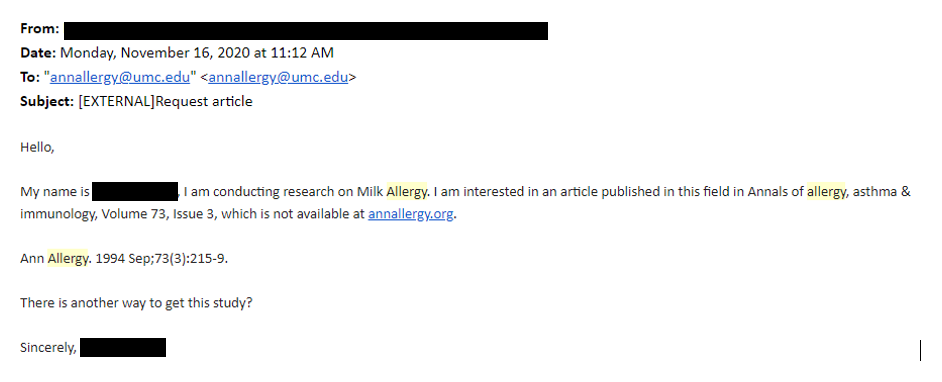 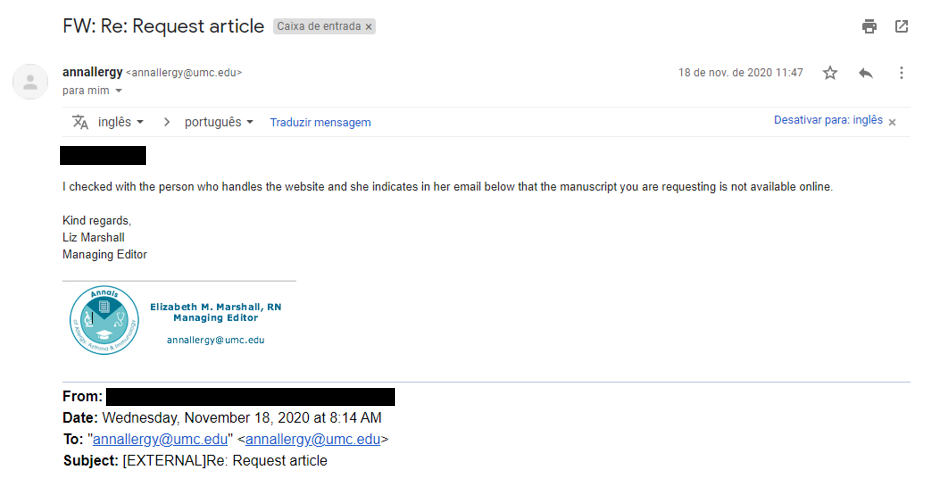 DatabasesDatabasesMEDLINE (PubMed)“Otitis Media”[MeSH] OR otitis media OR aom OR ome AND “Milk Hypersensitivity” [Mesh] OR milk proteins OR (CMA OR CMPA) OR “milk allergy” OR “milk protein allergy” OR “cow* milk protein allergy” OR allergy AND (“infant formula*” OR “milk adverse effects” OR “Food Hypersensitivity” [MeSH] OR “food allergen”EMBASE (Elsevier)‘otitis media’/exp AND ‘milk allergy’/expWeb of Science (Clarivate Analytics)‘otitis media’ OR aom OR ome AND “milk hypersensitivity” OR milk proteins OR (CMA OR CMPA) OR “milk allergy” OR “milk protein allergy” OR “cow* milk protein allergy” OR allergy AND (“infant formula*” OR “milk adverse effects” OR “food hypersensitivity” OR “food allergen”.LILACS (BIREME)MH: Otitis Media OR MH:C09.218.705.663$ OR “otitis media” OR “Otite Média” AND “Milk Hypersensitivity” OR “Hipersensibilidad a la Leche” OR “Hipersensibilidade ao Leite” OR “Food Hypersensitivity” OR “Hipersensibilidad a los Alimentos” OR “Hipersensibilidade Alimentar”CENTRAL#1 MeSH descriptor “Otitis Media” explode all treesCENTRAL#2 otitis OR aom OR ome AND MeSH descriptor “Milk Hypersensitivity” explode all treesGray literatureGray literatureGoogle Scholar“otitis media” AND “milk allergy” OR “milk hypersensitivity”OpenGrey“otitis media” AND “milk allergy” OR “milk hypersensitivity”Turning Research Into Practice (TRIP)“otitis media” AND “milk allergy” OR “milk hypersensitivity”Catalog of theses and dissertations (CAPES)“otitis media” AND “milk allergy” OR “milk hypersensitivity” OR “alergia ao leite de vaca”